A hírlevelek küldése során a 2001. évi CVIII. törvény szerint járunk el. Az üzenet az elküldés előtt vírusellenőrzésen esett át, de a vírusmentességére nincs semmilyen garancia, ezért kérem, ellenőrizze azt!
Amennyiben szeretne hírlevelünkről leiratkozni, kattintson ide: http://www.velencei-to.hu/newsletter.php?p=unsubscribe&email=polgp@t-online.huA programváltoztatás jogát a szervezők fenntartják. A Hírlevélben közölt események, ajánlatok tartalmáért a szerkesztő nem vállal felelősséget.Ez a hírlevél a Velencei-tó Térségi TDM Nonprofit Kft. (Térségi TDMSz) tevékenységeinek fejlesztése című, 
KDOP-2.2.1/A-11-2011-0005 számú projekt keretében valósult meg.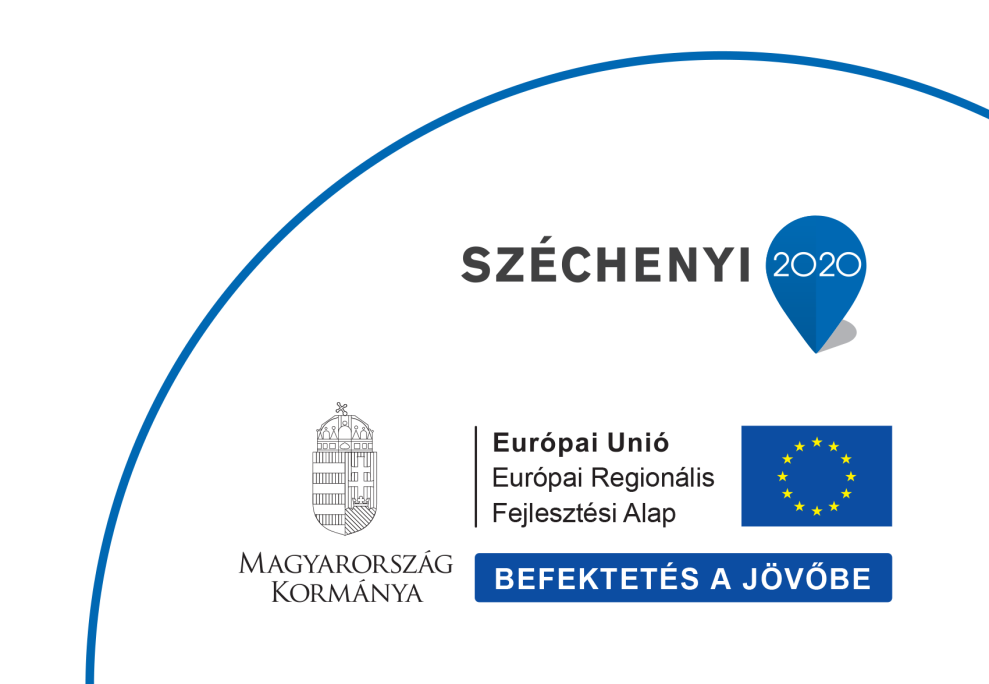 Tourinform Gárdony   
2483 Gárdony, Szabadság út 24.
Tel: +36 22 570 078
Tel./fax: +36 22 570 077
tourinform@velencei-to.huTourinform Velence
2481 Velence, Tópart u. 47.
Tel: +36 30  974 2566
Fax: +36 22 470 302
velence@tourinform.hu
www.velencei-to.hu